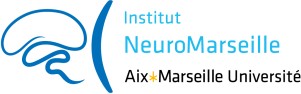 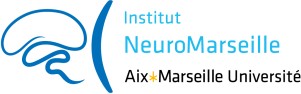 Platform software for neuroscience (PSN) grants 2021Application FormPlease refer to the Call for Proposals for the eligibility criteria, and follow strictly this form for drafting your proposal; parts in red (including this one) can be deleted.1. Applicant2. Description of the platform/facility (max. 200 words)3. Description of the requested product/service (max. 150 word)4. Define how this product/service will benefit to the platform/service, and how it will improve its usefulness to the NeuroMarseille community (i.e., increase the number of users, use for training, providing new features etc.) (max. 300 words)5. BudgetQuotation valid until December 2021 is required.No equipment is allowedTo be filled by the UMR DirectorRanking (e.g., 1/3) in case of more than one application per UMR.										UMR Director SignatureSoftware namePrice (HT)Amount requested to NeuroMarseilleAmount secured by co-fundingCo-founder descriptionTotal